Club organisateur : USI-Badminton									Juge-arbitre :     B.FOUASSIER au Gymnase de la Coudraye à Ingré (45)									N° autorisation : 21.CVDL.45/TI.F./008 Inscriptions à renvoyer avant le 18 février 2022 – CPPH du 05 Février 2022ImpérativementSeules les inscriptions par courrier accompagnées du règlement seront prises en compte Nom du club : 		  Sigle : 	Adresse : 			  Code postal : 	  Ville : 	Nom du correspondant : 	  Tél : 	  Mail : 	Règlement à l’ordre de l’USI Badminton  -  Aucune inscription ne sera prise par téléphone ou mailPour des informations complémentaires : Luc : 06 30 75 18 77  ou  Mickaëla : 06 75 99 23 64  ou  tournoibad.ingre@free.frNomNomPrénomN° licenceSexePartenaire double(+ club si différent)Partenaire Mixte(+ club si différent)Montantinscription12€/17€12345678910TOTALTOTALTOTALTOTALTOTALTOTAL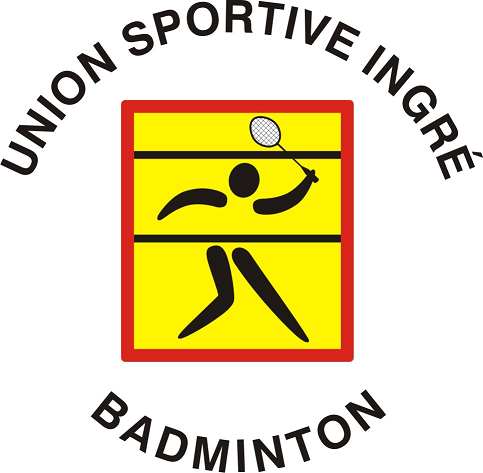 